IKEAEscritorio comerciales i psicologos:Bekant > 160 x 160 x 55 cmPrecio unidad: 496€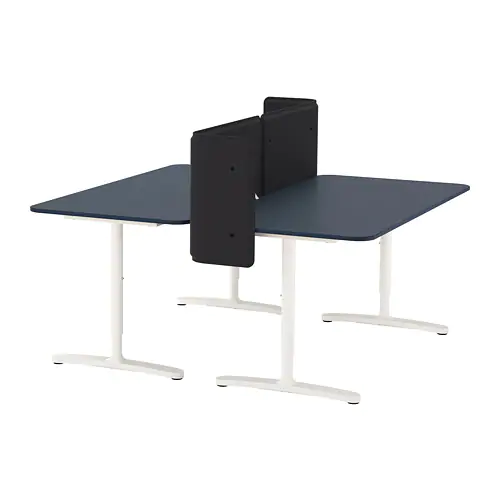 TOTAL:  5 ESCRITORIOS - 2480,00€CONFORAMAEscritorios informaticos: Escritorio ALL BACK 2 > 127.5 x 123 x 64 cmPrecio unidad: 74,99€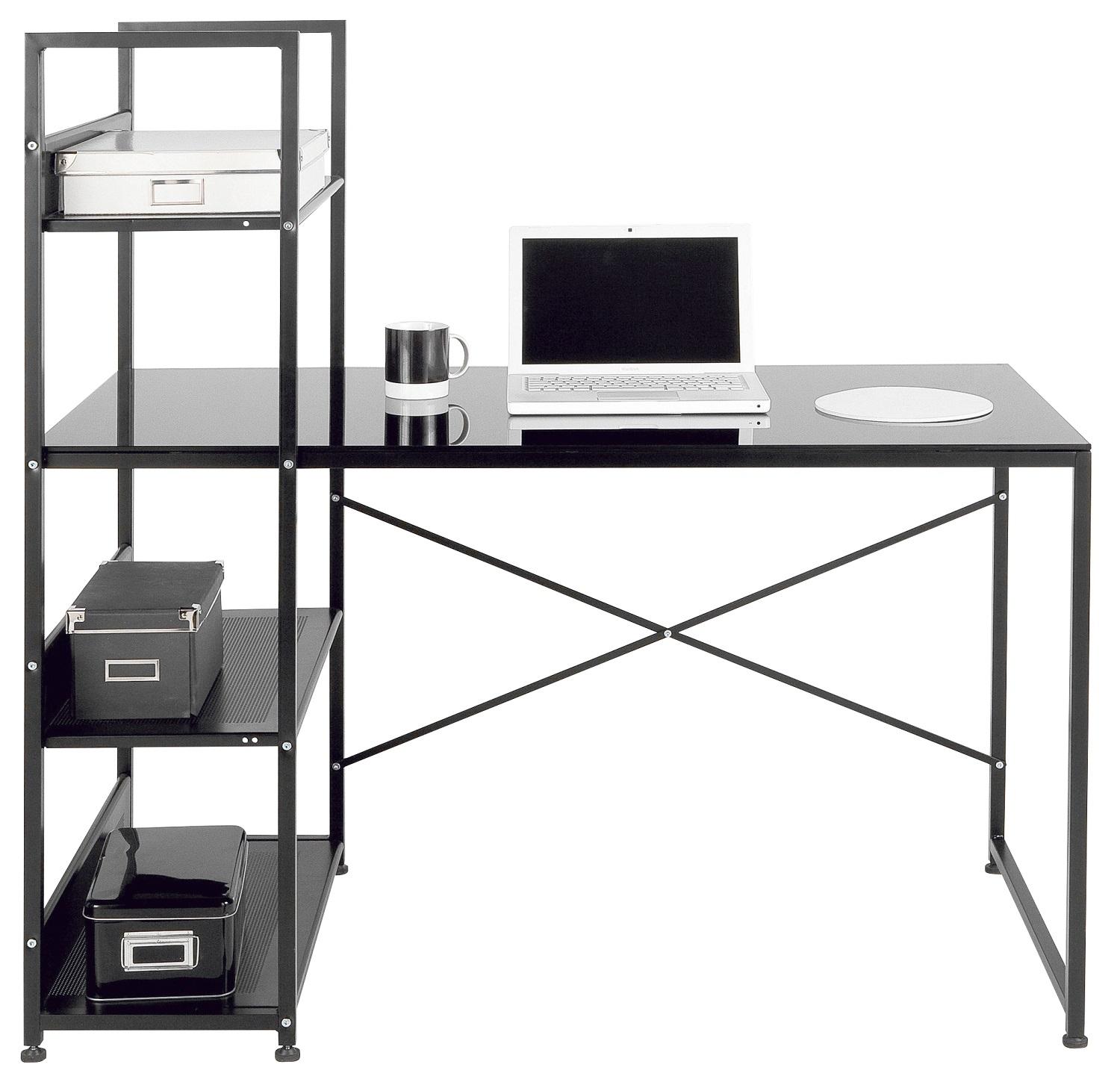 TOTAL:2 ESCRITORIOS - 149,98€Escritorios jefes:Escritorio CORE 73.2 x 140 x 69 cmPrecio unidad: 199,00€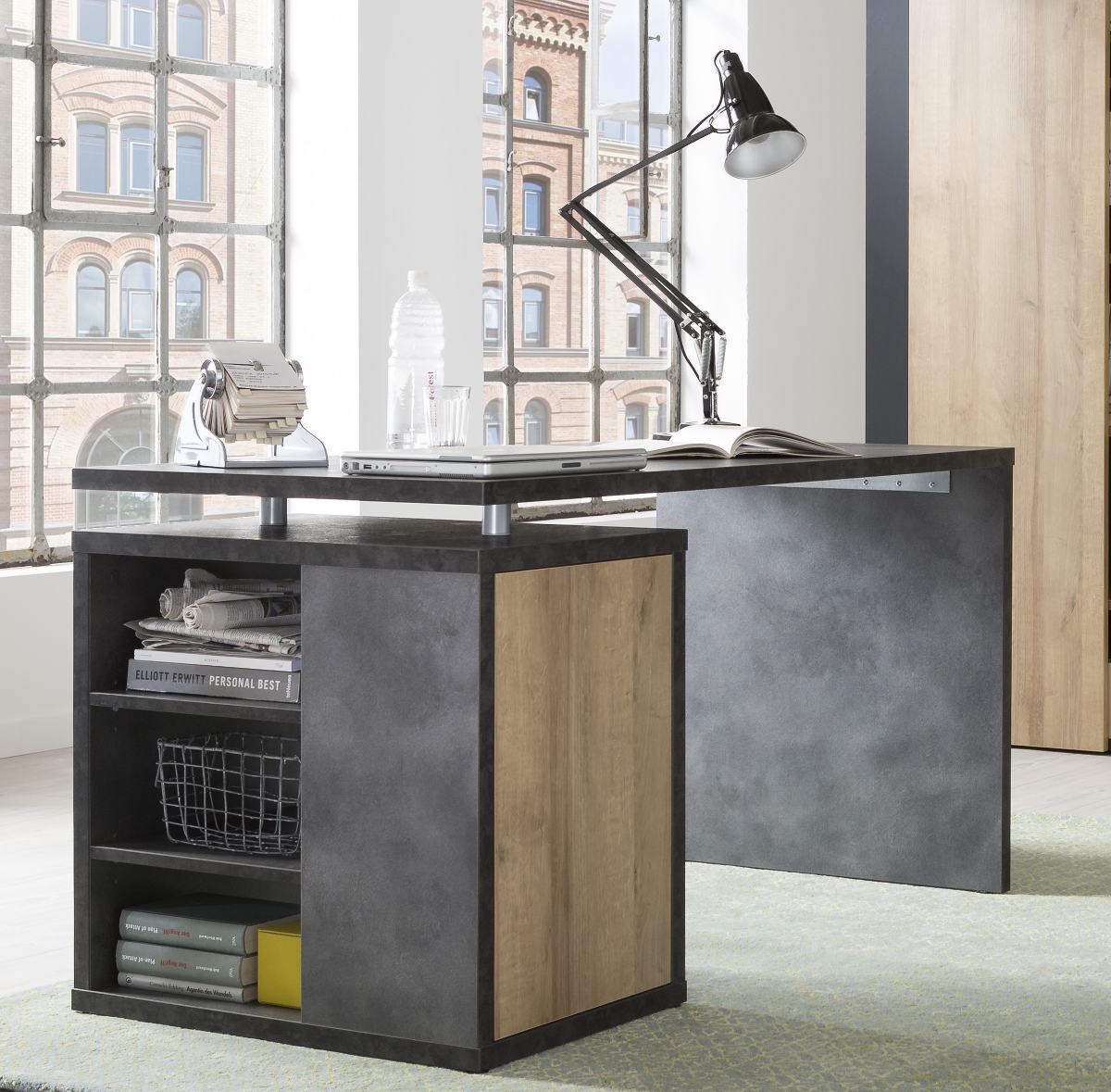 TOTAL:5 ESCRITORIOS: 995,00€Estanterias: Estanteria 6 huecos CORE 218 x 80 x 35  Precio unidad: 239€Estanteria 3 huecos CORE 110.7 x 80 x 35 cm   Precio unidad: 139€                                TOTAL:3 PEQUEÑOS: 417,00€2 GRANDES: 478,00€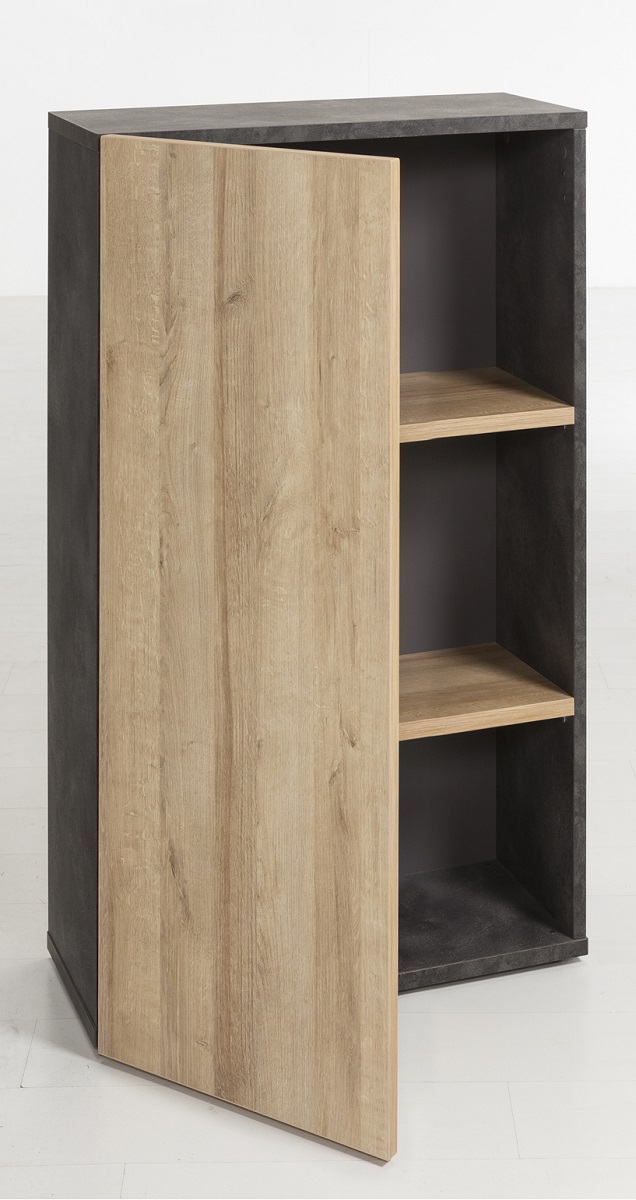 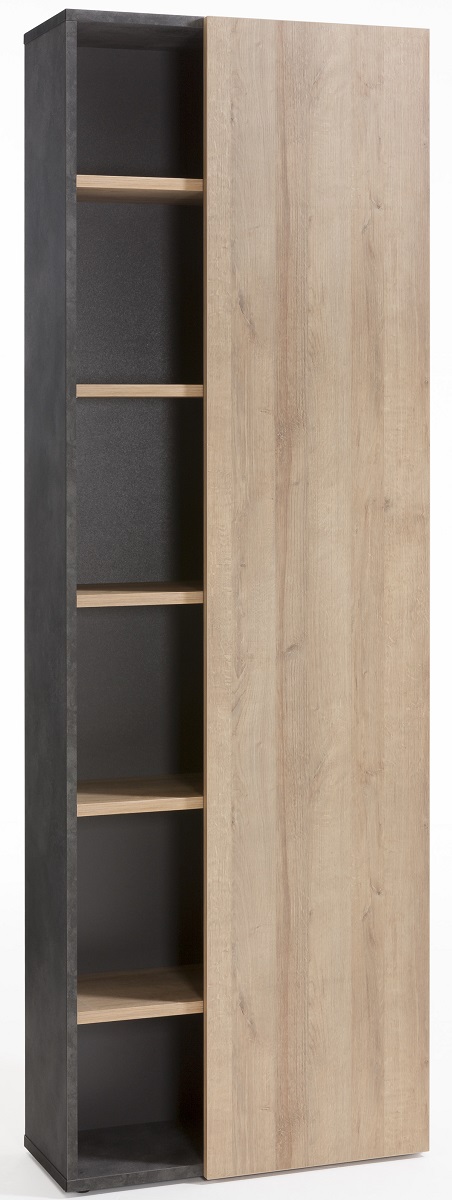 TOTAL:  4.519, 98€